Parks, Biodiversity & Landscape ServicesCulture, recreation and Economic ServicesDublin City Council Block 4Ground Floor Civic Offices Wood Quay Dublin 212th of June 2024Ref: Portobello Harbour Park Sirs,Please find Part 8 Planning Application Drawings and reports for Portobello Harbour Park The proposals will see the closure of part of Richmond Row as a trafficked route in order to allow the creation of single continuous Public Park from Richmond Street South to Portobello Harbour Road. The new Park will include an open lawn area for informal play, new trees, pollinator friendly planting, nature based water management solutions, hard landscaped paths, seating and children’s play elements. The Grand Canal Bank will have a small deck with a seating edge to allow interaction and appreciation of the water. Cycling will be maintained via a shared surface between Richmond Street South and Portobello Harbour Road. Disabled Parking on Richmond Row is proposed to be relocated to Portobello Harbour Road and the existing Dublin Bikes Station is proposed to be relocated to Lennox Street.The Part 8 Application contains the following drawings and reports.A copy of the site notice and news paper notice is included in the file I trust this meets the necessary requirements Kind regards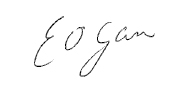 Eddie O’Gara CMLI MILILandscape Architect Dublin City Council Drawing and Report List -Portobello Drawing and Report List -Portobello Name Drawing Number Landscape Masterplan22D04-DR-0202Site Location Map22D04-DR-0203Site Sections 0122D04-DR-0204Site Sections 0222D04-DR-0205Illustrated Landscape Plan22D04-DR-0201Part VIII Report R03 Drainage Layout220075-DBFL-CS-SP-DR-C-1001 Drainage Cross Sections 001220075-DBFL-CS-SP-DR-C-1002 Drainage Cross Sections 002220075-DBFL-CS-SP-DR-C-1003Site Specific Flood Risk Assessment Surface Water Management Plan AIA - Archaeological Impact Assessment Accessibility Review Portobello Harbour ParkEIA Screening ReportAA Screening ReportProposed Public Lighitng PBH-WBS-XX-XX-DR-E-60-E1000Existing ESB Layout PBH-WBS-XX-XX-DR-E-60-E1000Existing GAS Layout PBH-WBS-XX-XX-DR-E-60-E1002Exising AIR LayoutPBH-WBS-XX-XX-DR-E-60-E1003Utilities Performance SpecificationOuotline Construction Management Plan Portobello Harbour Written Description